Kvitto föreningsdomare Hovslätts IK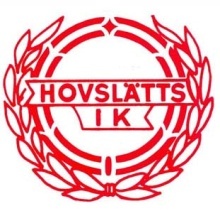 Fylls i direkt efter match av domare och ansvarig ledare. Ledare betalar domarna kontant efter match. Ledaren tar hand om kvittot och lämnar till Mikael Elmquist (kassör) för att få ut ersättning från klubben.Domarens namn:_________________________Underskrift:_________________________Personnummer (10-sffror): _____________________________Ersättning:_______________Domarens namn:_________________________Underskrift:_________________________Personnummer (10sffror):_______________________________Ersättning:______________Datum 	Serie/Poolspel 	Vilket Hovslättslag (ålder) – Bortalag 		_____________     _____________       __________________________________________     Godkänt av ansvarig ledare				Ersättning per match/domare 2016-2017				Flickor Serie Röd 1: 270 kr				Flickor Serie Röd 2 – Blå 1: 250 kr_______________________		Pojkar Serie Röd 3-6 – Blå 1-4: 250 kr				Poolspel (Flick & Pojk): 170 kr	